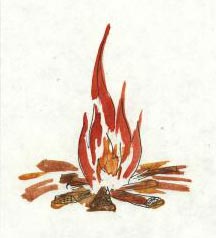 Выпуск №1    от             26.01.2013г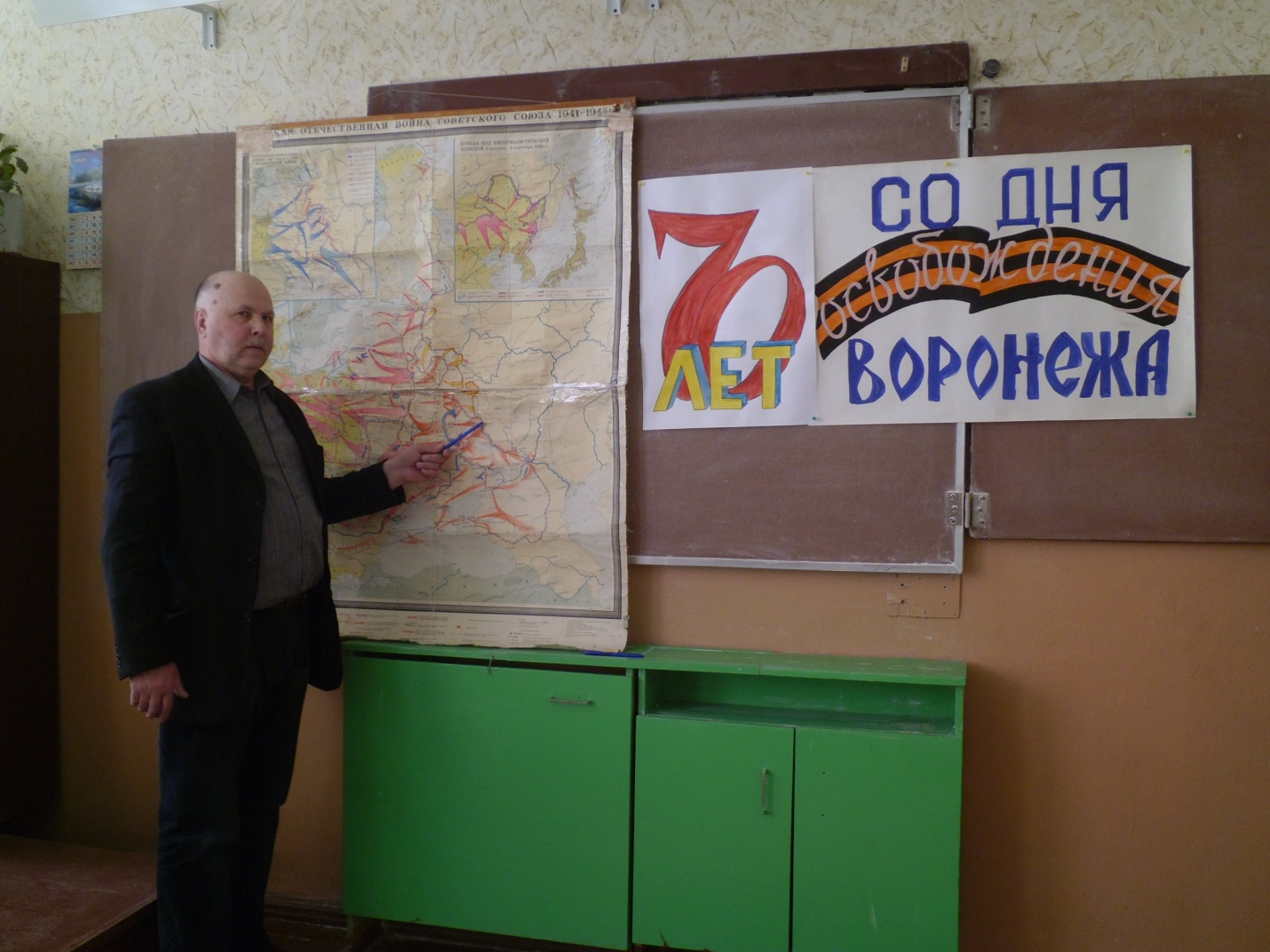       25 января  2013 г. учитель  истории Серегин Владимир Александрович подготовил открытый  классный час, посвященный 70-летию освобождения г. Воронежа от немецко-фашистских захватчиков. В мероприятии приняли участие учащиеся с  5-го по 11 классы.  Билецкая Рита, Мартынов Александр, Паршин Дмитрий, Глаголева Полина, Тюрин Владислав читали стихи о войне,  Ильичев Николай и Мартынов Михаил подготовили сообщения  о героических подвигах, которые совершил  наш народ, как на фронте, так и в тылу.       Презентацию к классному часу подготовил учащийся 9 класса Серегин Даниил, которая сопровождалась музыкой и песнями замечательного поэта В.Высоцкого, в этот день ему исполнилось бы 75 лет со дня рождения. Звучали песни Марка Бернеса, Клавдии Шульженко и других авторов.       Целью подготовки и проведения мероприятия было патриотическое воспитание учащихся, воспитание любви к своему Отечеству и малой родине, знание истории России и тех исторических событий, которые проходили на территории Воронежской области в 1942-1943 г.г.Детям важно знать и помнить о героических событиях нашей страны и уметь ценить мир.                                           Мир – это лучшее слово на свете,              Взрослые к миру стремятся и дети,             Птицы, деревья, цветы на планете.            Мир – это главное слово на свете.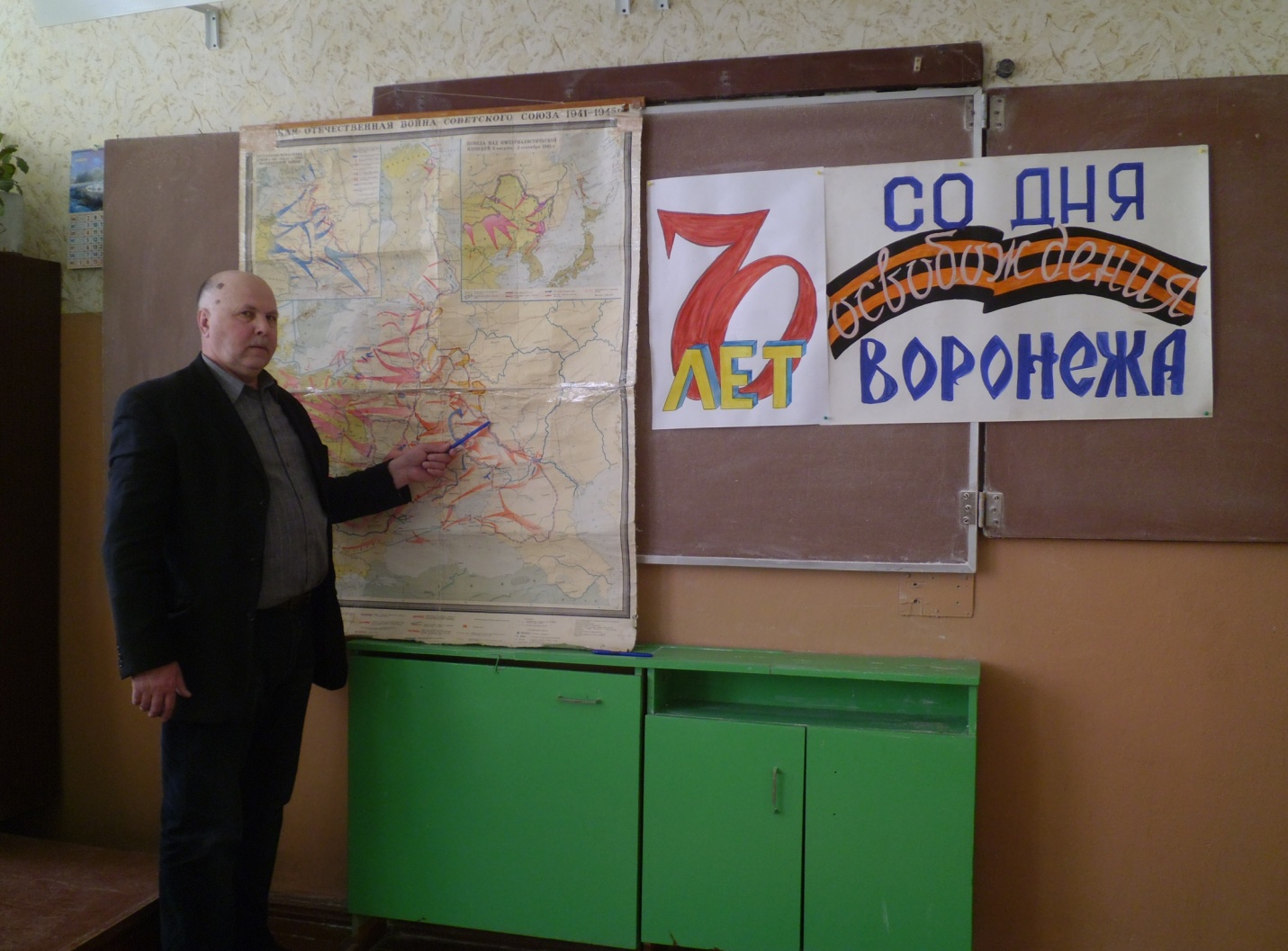 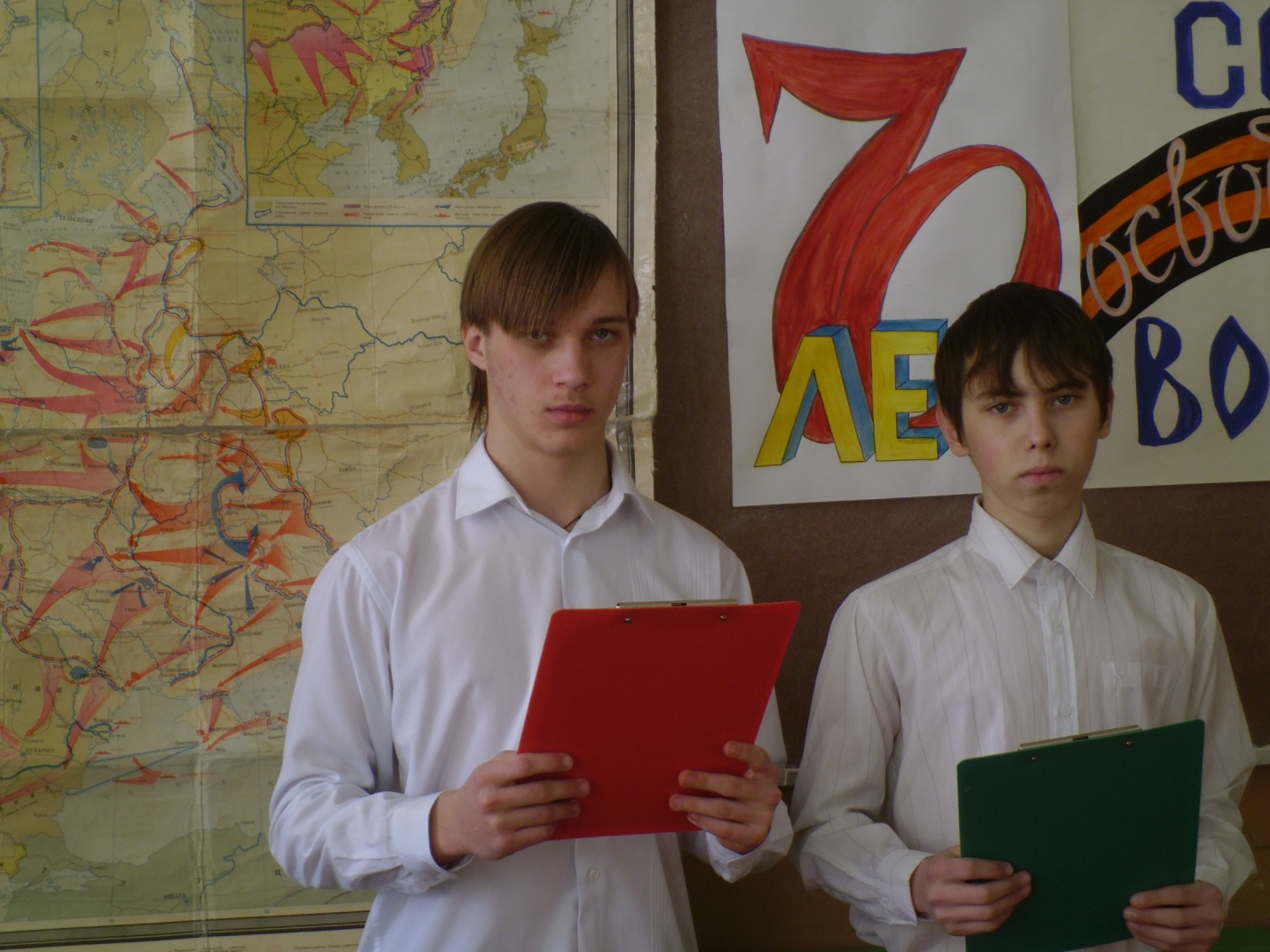 Выпуск подготовили редколлегия Совета старшеклассников.